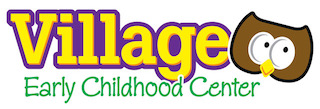 											6/18/2021Parents:Our summer session begins Monday, June 28th. Below you will find some important information and some friendly camp reminders.  If the procedures and guidelines are updated by either the Office of Licensing and/or the CDC, we will adjust accordingly. We hope to provide a safe, engaging and fun summer for your child!Business OperationsParents & Caregivers are required to wear face-coverings at drop-off and pick-upAt this time, parents & caregivers will not be permitted to enter into the facility.Upon arrival, a tent and table will be set-up by your child’s designated entrance for temperature checks & COVID-19 Questionnaire.  It is required that you check-in at the tent.Infants, Sprouts, and Toddlers will use 155 Parkway Entrance (Office Entrance)Infants, Sprouts, and Toddlers:  After clearance at the check-in tent, the parent will bring the child to their designated drop-off classroom egress door. An email will be sent out with your child’s summer classroom and supply list.Tykes and Pre-K 3 & 4 will use the main entrance door located at 150 Harriot Ave (Church Parking Lot Entrance) Tykes and Pre-K 3 & 4 After clearance at the check-in tent, a staff member will bring the child to their designated classroom. If more than one family arrives at the same time, we ask that you practice social distancing and remain 6ft apart until the staff member can greet you.Infants, Sprouts, and Toddler Families will use their designated classroom egress door for dismissal.Tykes & Pre-K3 &4 Families will check in at the 150 Harriot Ave Table and a staff member will bring your child out for dismissal.Parents with children in classes who would use different drop-off /pick-up locations are to use the 155 Parkway Entrance location (Office Entrance)Hours of OperationTemperature checks are from 7:00 am until 9:00 am. All children must arrive no later than 9:00 amPersonal Protective Equipment (PPE)Staff will wear face coverings.Although strongly encouraged, it is the parents’ discretion if they choose to have their child wear a face covering. This face covering will be removed during eating, sleeping, outdoor play & indoor gross-motor play. It is encouraged but not mandatory for children over 2 years old to wear a cloth face covering.Camp InformationCamp contact forms, receipt of information & sunscreen/insect spray permission slips must be completed and returned prior to your child’s first week of camp. Email or drop-off is acceptable.Breakfast will begin at 7:00 am and end promptly at 8:00 am.  Snack will be provided approximately at 9:45 amChildren should arrive dressed for daily water play and bring a clean labeled towel.No Crocs, flip-flops or open-toe sandals permitted. Sneakers are required for safe play. Please be sure to provide closed-toe water shoes for water play.Apply sunscreen every morning BEFORE your child arrives at VECC.Provide a labeled sunscreen for each child in a labeled Ziploc bag to remain at school. Sunscreen will be reapplied for afternoon session, weather permitting for outdoor play. 2 Changes of clothes in a labeled Ziploc bag to remain at school.  If you have any questions, feel free to contact the school office. (201) 767-9909